學院系所年級職稱姓名人文藝術學院人文藝術學院人文藝術學院人文藝術學院人文藝術學院人文藝術學院中國文學系                                        1班級導師楊徵祥人文藝術學院中國文學系                                        2班級導師曾金承人文藝術學院中國文學系                                        3班級導師吳盈靜人文藝術學院中國文學系                                        4班級導師馮曉庭人文藝術學院外國語言學系                                      1班級導師倪碧華人文藝術學院外國語言學系                                      1班級導師郭珮蓉人文藝術學院外國語言學系                                      2班級導師蔡雅琴人文藝術學院外國語言學系                                      2班級導師徐慶鐘人文藝術學院外國語言學系                                      3班級導師顏玉雲人文藝術學院外國語言學系                                      3班級導師劉沛琳人文藝術學院外國語言學系                                      4班級導師林麗娟人文藝術學院外國語言學系                                      4班級導師龔書萍人文藝術學院音樂學系                                          1班級導師黃靖雅人文藝術學院音樂學系                                          2班級導師陳宜貞人文藝術學院音樂學系                                          3班級導師謝士雲人文藝術學院音樂學系                                          4班級導師黃久玲人文藝術學院視覺藝術學系                                      1班級導師謝其昌人文藝術學院視覺藝術學系                                      2班級導師廖瑞章人文藝術學院視覺藝術學系                                      3班級導師何文玲人文藝術學院視覺藝術學系                                      4班級導師胡惠君人文藝術學院應用歷史學系                                      1班級導師郭至汶人文藝術學院應用歷史學系                                      2班級導師呂慎華人文藝術學院應用歷史學系                                      3班級導師陳凱雯人文藝術學院應用歷史學系                                      4班級導師莊淑瓊生命科學院生命科學院生命科學院生命科學院生命科學院生命科學院水生生物科學系                                    1班級導師賴弘智生命科學院水生生物科學系                                    2班級導師朱建宏生命科學院水生生物科學系                                    3班級導師吳淑美生命科學院水生生物科學系                                    4班級導師李安進生命科學院生化科技學系                                      1班級導師陳政男生命科學院生化科技學系                                      2班級導師林芸薇生命科學院生化科技學系                                      3班級導師蘇建國生命科學院生化科技學系                                      4班級導師陳義元生命科學院生物資源學系                                      1班級導師蔡若詩生命科學院生物資源學系                                      2班級導師邱郁文生命科學院生物資源學系                                      3班級導師黃啟鐘生命科學院生物資源學系                                      4班級導師方引平生命科學院食品科學系                                        1班級導師呂英震生命科學院食品科學系                                        2班級導師陳志誠生命科學院食品科學系                                        3班級導師羅至佑生命科學院食品科學系                                        4班級導師翁義銘生命科學院微生物免疫與生物藥學系                            1班級導師翁博群生命科學院微生物免疫與生物藥學系                            2班級導師黃襟錦生命科學院微生物免疫與生物藥學系                            3班級導師翁炳孫生命科學院微生物免疫與生物藥學系                            3班級導師謝佳雯生命科學院微生物免疫與生物藥學系                            4班級導師劉怡文生命科學院微生物免疫與生物藥學系                            4班級導師陳俊憲師範學院師範學院師範學院師範學院師範學院師範學院幼兒教育學系                                      1班級導師謝美慧師範學院幼兒教育學系                                      2班級導師宣崇慧師範學院幼兒教育學系                                      3班級導師賴孟龍師範學院幼兒教育學系                                      4班級導師吳光名師範學院特殊教育學系                                      1班級導師黃楷茹師範學院特殊教育學系                                      2班級導師陳勇祥師範學院特殊教育學系                                      3班級導師唐榮昌師範學院特殊教育學系                                      4班級導師張美華師範學院特殊教育學系                                      4班級導師簡瑞良師範學院教育學系                                          1班級導師陳聖謨師範學院教育學系                                          2班級導師劉文英師範學院教育學系                                          3班級導師黃繼仁師範學院教育學系                                          4班級導師劉馨珺師範學院輔導與諮商學系                                    1班級導師高之梅師範學院輔導與諮商學系                                    2班級導師楊育儀師範學院輔導與諮商學系                                    3班級導師許忠仁師範學院輔導與諮商學系                                    4班級導師沈玉培師範學院數位學習設計與管理學系                            1班級導師邱柏升師範學院數位學習設計與管理學系                            2班級導師王秀鳳師範學院數位學習設計與管理學系                            3班級導師王佩瑜師範學院數位學習設計與管理學系                            4班級導師劉漢欽師範學院體育與健康休閒學系                                1班級導師倪瑛蓮師範學院體育與健康休閒學系                                2班級導師林威秀師範學院體育與健康休閒學系                                3班級導師丁文琴師範學院體育與健康休閒學系                                4班級導師許雅雯理工學院理工學院理工學院理工學院理工學院理工學院土木與水資源工程學系                              1班級導師陳永祥理工學院土木與水資源工程學系                              2班級導師陳建元理工學院土木與水資源工程學系                              3班級導師林裕淵理工學院土木與水資源工程學系                              4班級導師劉玉雯理工學院生物機電工程學系                                  1班級導師黃威仁理工學院生物機電工程學系                                  2班級導師林正亮理工學院生物機電工程學系                                  3班級導師龔毅理工學院生物機電工程學系                                  4班級導師邱永川理工學院資訊工程學系                                      1班級導師陳宗和理工學院資訊工程學系                                      2班級導師許政穆理工學院資訊工程學系                                      3班級導師陳耀輝理工學院資訊工程學系                                      4班級導師林楚迪理工學院電子物理學系                                      1班級導師陳挺煒理工學院電子物理學系                                      2班級導師陳思翰理工學院電子物理學系                                      3班級導師林立弘理工學院電子物理學系                                      4班級導師陳穗斌理工學院電機工程學系                                      1班級導師陳志忠理工學院電機工程學系                                      2班級導師謝宏毅理工學院電機工程學系                                      3班級導師陳俊吉理工學院電機工程學系                                      4班級導師張慶鴻理工學院機械與能源工程學系                                1班級導師張中平理工學院機械與能源工程學系                                2班級導師張烔堡理工學院機械與能源工程學系                                3班級導師陳震宇理工學院機械與能源工程學系                                4班級導師翁永進理工學院應用化學系                                        1班級導師邱秀貞理工學院應用化學系                                        2班級導師黃建智理工學院應用化學系                                        3班級導師陳清玉理工學院應用化學系                                        4班級導師陳瑞彰理工學院應用數學系                                        1班級導師鄭富國理工學院應用數學系                                        1班級導師嚴志弘理工學院應用數學系                                        2班級導師彭振昌理工學院應用數學系                                        2班級導師陳昇國理工學院應用數學系                                        3班級導師陳嘉文理工學院應用數學系                                        3班級導師吳忠武理工學院應用數學系                                        4班級導師鄭博仁理工學院應用數學系                                        4班級導師潘宏裕農學院農學院農學院農學院農學院農學院木質材料與設計學系                                1班級導師陳柏璋農學院木質材料與設計學系                                2班級導師何尚哲農學院木質材料與設計學系                                3班級導師林群雅農學院木質材料與設計學系                                4班級導師黃瑋銓農學院生物農業科技學系                                  1班級導師張文興農學院生物農業科技學系                                  2班級導師曾冬筍農學院生物農業科技學系                                  3班級導師莊慧文農學院生物農業科技學系                                  4班級導師王文德農學院動物科學系                                        1班級導師李志明農學院動物科學系                                        2班級導師楊卓真農學院動物科學系                                        3班級導師吳建平農學院動物科學系                                        4班級導師林炳宏農學院景觀學系                                          1班級導師王柏青農學院景觀學系                                          2班級導師陳佩君農學院景觀學系                                          3班級導師曾碩文農學院景觀學系                                          4班級導師陳美智農學院森林暨自然資源學系                                1班級導師趙偉村農學院森林暨自然資源學系                                2班級導師劉建男農學院森林暨自然資源學系                                3班級導師黃名媛農學院森林暨自然資源學系                                4班級導師廖宇賡農學院植物醫學系                                        1班級導師林彥伯農學院植物醫學系                                        2班級導師林明瑩農學院植物醫學系                                        3班級導師曾慶慈農學院植物醫學系                                        4班級導師宋一鑫農學院園藝學系                                          1班級導師葉虹伶農學院園藝學系                                          2班級導師許揚昕農學院園藝學系                                          3班級導師江一蘆農學院園藝學系                                          4班級導師張栢滄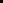 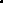 農學院農藝學系                                          1班級導師蔡元卿農學院農藝學系                                          2班級導師廖成康農學院農藝學系                                          3班級導師曾鈺茜農學院農藝學系                                          4班級導師曾信嘉管理學院管理學院管理學院管理學院管理學院管理學院生物事業管理學系                                  1班級導師王俊賢管理學院生物事業管理學系                                  2班級導師陳旻男管理學院生物事業管理學系                                  3班級導師王明妤管理學院生物事業管理學系                                  4班級導師李俊彥管理學院企業管理學系                                      1班級導師游鵬勝管理學院企業管理學系                                      2班級導師朱志樑管理學院企業管理學系                                      3班級導師翁頂升管理學院企業管理學系                                      4班級導師廖彩雲管理學院行銷與觀光管理學系                                1班級導師張淑雲管理學院行銷與觀光管理學系                                2班級導師張耀仁管理學院行銷與觀光管理學系                                3班級導師李爵安管理學院行銷與觀光管理學系                                4班級導師董維管理學院財務金融學系                                      1班級導師陳乃維管理學院財務金融學系                                      2班級導師蔡柳卿管理學院財務金融學系                                      3班級導師吳宗哲管理學院財務金融學系                                      4班級導師許明峰管理學院資訊管理學系                                      1班級導師施雅月管理學院資訊管理學系                                      2班級導師戴基?管理學院資訊管理學系                                      3班級導師林土量管理學院資訊管理學系                                      4班級導師徐淑如管理學院應用經濟學系                                      1班級導師林億明管理學院應用經濟學系                                      1班級導師陳韻旻管理學院應用經濟學系                                      2班級導師潘治民管理學院應用經濟學系                                      3班級導師蔣村逢管理學院應用經濟學系                                      4班級導師楊琇玲獸醫學院獸醫學院獸醫學院獸醫學院獸醫學院獸醫學院獸醫學系                                          1班級導師羅登源獸醫學院獸醫學系                                          1班級導師郭鴻志獸醫學院獸醫學系                                          2班級導師張志成獸醫學院獸醫學系                                          2班級導師黃漢翔獸醫學院獸醫學系                                          3班級導師吳瑞得獸醫學院獸醫學系                                          3班級導師吳青芬獸醫學院獸醫學系                                          4班級導師賴治民獸醫學院獸醫學系                                          4班級導師黃思偉獸醫學院獸醫學系                                          5班級導師張耿瑞獸醫學院獸醫學系                                          5班級導師王昭閔